Safety Management Council Minutes – November 18, 2021Call to Order  The meeting was called to order at 8:01 am by Chairman Norm Patchell.  Due to COVID, the meeting was convened via ZOOM.  Approximately 18 members were present, attendance was not taken.PRESENTATIONS:Fatigue/Impairment monitoring – Carol Setters, Alert Meter – Predictive Safety SRP, Inc.Employees may not be capable of accurately judging their own risks when their alertness is impaired.  Night shifts and rotating shiftsStressDrug and alcohol useStatistics on poor sleep – costs companies millions of dollarsReduction in costs with fatigue management programsFatigue Management ApproachesReview particular situationsEducate workforce– example:  offering water/staying hydrated is huge  Simple protocols for supervisory intervention Driver technologies for detecting fatigueVehicle Operation Monitors – changes in steering, acceleration or brakingDriver Monitors with in-cab cameras – detection of drowsy driver behaviorActography Wearables – hats that detect nodding offOcular Detection Glasses – detect change is pupilsEEG Detection Hats – detect alertness changes in brain wavesA Day In The LifeAlertMeter visual games on a tablet or phone measuring individual’s alertnessRare circumstances where employee tests outside their normal rangeSupervisor receives notification text or emailCompany protocol is followed for safety conversation with employee for next stepsKnown Cognitive Issues – fatigue, illness, emotional distress, heat stress and dehydration, drugs and alcohol, etc.Fatigue Management DIY – assess fatigue risk, examine schedules, educate employees, NSC Fatigue Toolkit, etc. Scott Clark mentioned that this is about being proactive instead of reactive – educate everyone. Tim Doyle asked about retesting during shifts – Carol said that companies decide their protocols on how often they will test during the day.  Scott they retest during the day.  Close calls/near misses – Norm Patchell, Safety Director, HO BouchardHO Bouchard uses KeepTruckinInward and outward facing camerasShowed how system works and data that can be reviewedScott Clark, Savage Trucking, shared some examples of their dashcam recordings – they are switching camera systems for better clarityDave Smiley asked about how the specific recording that we watched started –  answer: driver initiated for camera system to record so it would be savedNorm asked about how recordings are saved – old camera system uses a SD cardJessefa Murphy asked about sound with recordings – Scott said different systems have different optionsVideos are saved and many times used for driver educationOLD BUSINESS: MMTA/APTA Transportation Safety Conference Wrap-up – Tim DoyleFeedback was it was one of the better conferences even though it was a smaller groupPresentations are available for review – https://www.mmta.com/tsc21/Canadian team will let us know where the conference will be next yearEntry Level Driver Training – Impact on Carriers – Randy DeVault2/7/2022Those providing their own training, you have to have a curriculum that meets federal standards.  The one being recommended is from JJ Keller.  See information and link below.  As long as driver gets permit before Feb 7th, will be all set.FMCSA ELDT link  – https://www.fmcsa.dot.gov/registration/commercial-drivers-license/entry-level-driver-training-eldtCan register now to be approved training FMCSA training facilityRandy mentioned that there are also State of Maine standards for being an Instructor that must be met if you receive payment for services as a school (Chapter 9 rules of SOS).Norm asked about a driver who has never had hazmat needing the endorsement – need to go through training – not for renewals, only newLink to JJ Keller information:  https://www.jjkeller.com/Category/custom-entry-level-driver-training-manuals?krypto=r8Gd2NpzpdBou0b1DJNe1LGQjR8wg7sQED5YhPo9hF9Flg1KetW8Ty97whISLQfGrg9SZCZ7Zg56dnNgiNg6xGT7AbQdmhQVKdnmeqd1o%2FtpSQH%2FBGco1n%2FfBbWyqfEoLBmo%2BL312YmJ0uj%2Fj1AIAWiLTgzmsKpCUQ2SWzOuBkz8wlF5odWJxV%2BGOo18lFlo&#facet:&productBeginIndex:0&facetLimit:&orderBy:&pageView:grid&minPrice:&maxPrice:&pageSize:&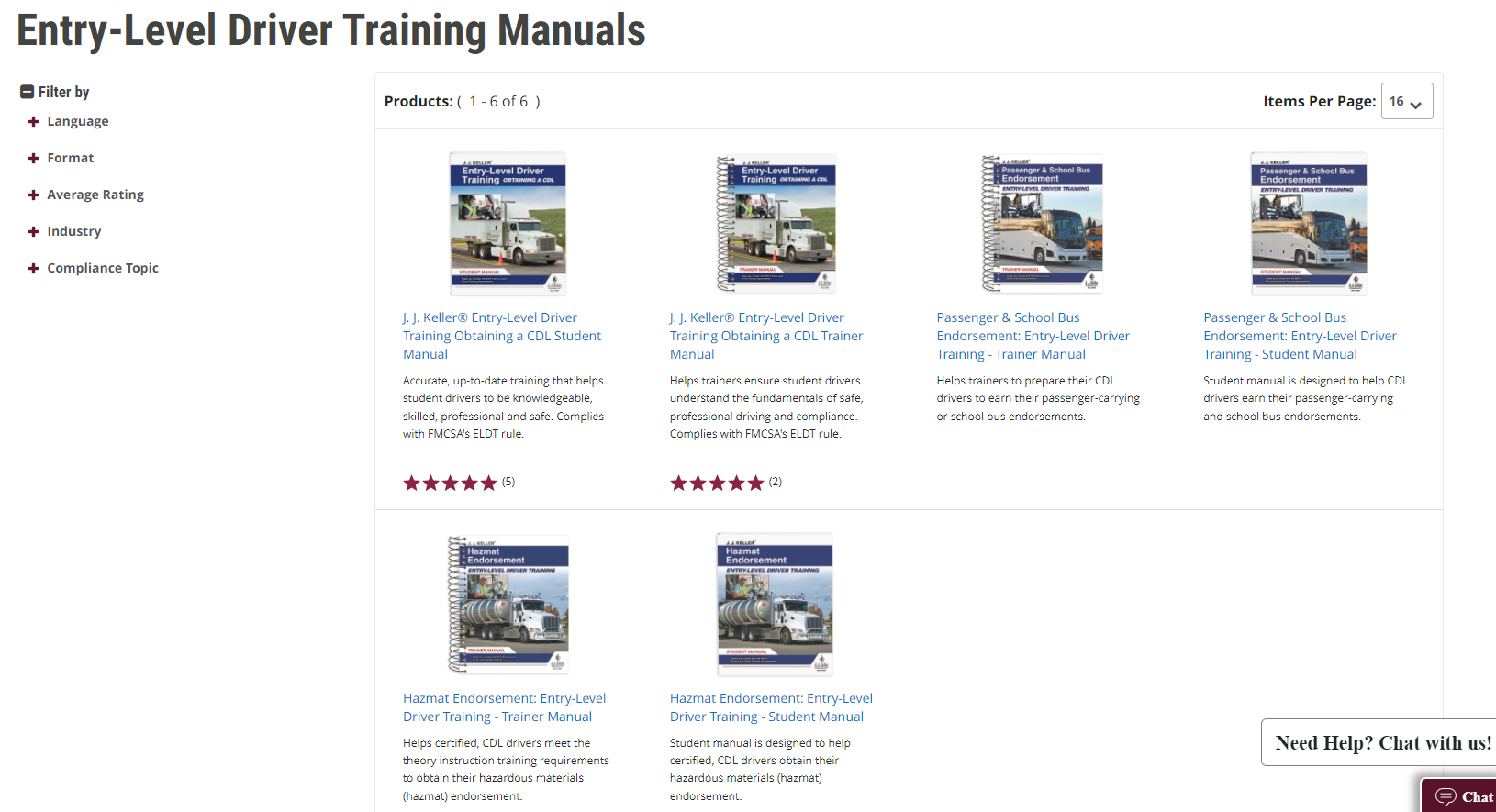 TDC/PTSC – Randy & TimGoing to have to promote to get back into competition modeNeed drivers and technicians, equipment, volunteersMay 21, 2022Committee will be meeting soon to begin preparationsFleet Safety Awards – TimPhase 3 of the process is next week Need to encourage others to put in for the Fleet Safety AwardsNEW BUSINESS:Annual Banquet – TimVirtual Annual Banquet for 2022 – Live event January 6th, 3 pm, comedian will be liveTopics for meetings – May will be with MSPAsked members to suggest topics for future meetings.  The meeting adjourned at approximately 09:20 am.Respectfully Submitted,Nycole McGlauflin